	О внесении изменений в постановление Главы администрации Старонижестеблиевского сельского округа Красноармейского района                от 23 октября 2002 года № 216 «Об утверждении плана границ земельного участка»На основании Федерального закона от 6 октября 2003 года № 131-ФЗ «Об общих принципах организации местного самоуправления в Российской Федерации», в соответствии с пунктом 32 статьи 26 Федерального закона от 13 июля 2015 года № 218 – ФЗ «О государственной регистрации недвижимости», решения ФГБУ по Краснодарскому краю от 5 марта 2014 года « О государственной регистрации недвижимости», в целях исправления реестровой ошибки в части местоположения границ земельного участка находящегося по адресу: Краснодарский край, Красноармейский район, хутор Крупской, улица Молодежная, 42  п о с т а н о в л я ю:     1. Внести изменения в пункт 1 постановления Главы администрации Старонижестеблиевского сельского округа от 23 октября 2002 года № 216 «Об утверждении плана границ земельного участка» изложив его в следующей редакции:        «Утвердить план внешних границ земельного участка площадью 3966 кв.м., с кадастровым номером 23:13:0402005:8, в результате исправления ошибки в части местоположения границ земельного участка, категория земель - земли населённых пунктов, с видом разрешённого использования: индивидуальное жилищное строительство, расположенного по адресу: Краснодарский край, Красноармейский район, хутор Крупской, улица Молодежная, 42».2. Главному специалисту по земельным отношениям администрации Старонижестеблиевского сельского поселения Красноармейского района А.С. Нимченко внести изменения в земельно - шнуровую и похозяйственную книги.         3. Контроль за выполнением настоящего постановления возложить на заместителя главы Старонижестеблиевского сельского поселения Красноармейского района Е.Е.Черепанову.4. Постановление вступает в силу со дня его подписания.   Глава Старонижестеблиевского сельского поселения                                                                                          Красноармейского района                                                                         В.В. Новак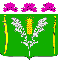 АДМИНИСТРАЦИЯСТАРОНИЖЕСТЕБЛИЕВСКОГО СЕЛЬСКОГО ПОСЕЛЕНИЯ КРАСНОАРМЕЙСКОГО РАЙОНАПОСТАНОВЛЕНИЕАДМИНИСТРАЦИЯСТАРОНИЖЕСТЕБЛИЕВСКОГО СЕЛЬСКОГО ПОСЕЛЕНИЯ КРАСНОАРМЕЙСКОГО РАЙОНАПОСТАНОВЛЕНИЕ«__14____»__12_____2021 г.№ ___186______станица Старонижестеблиевскаястаница Старонижестеблиевская